Медицинский пункт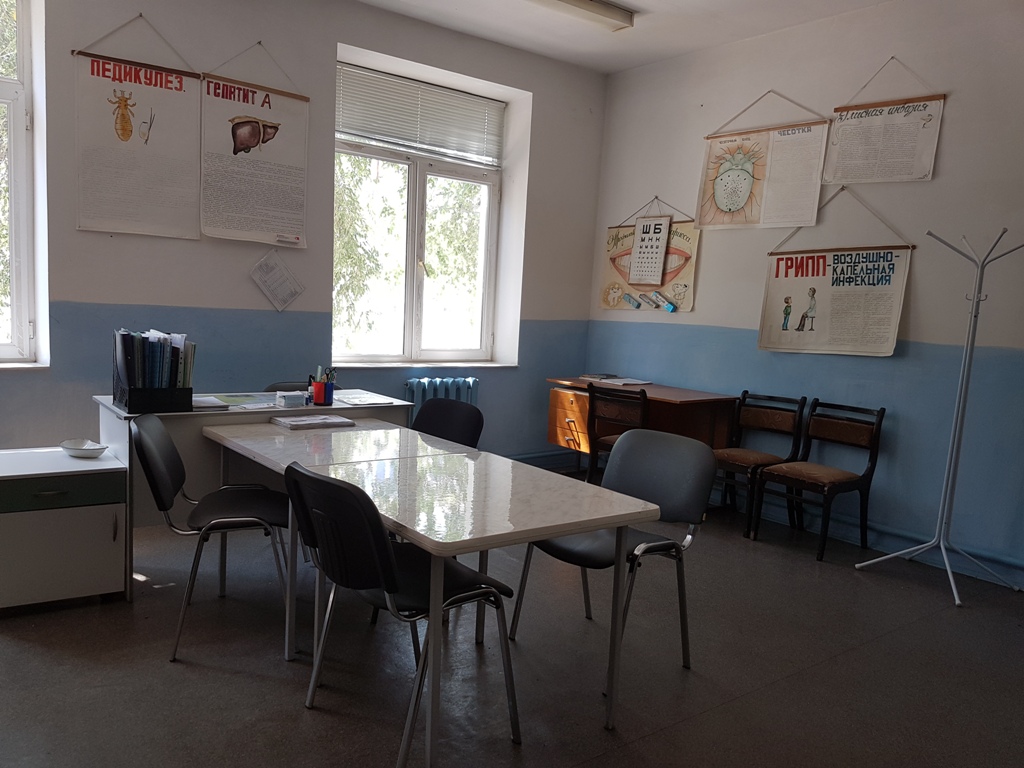 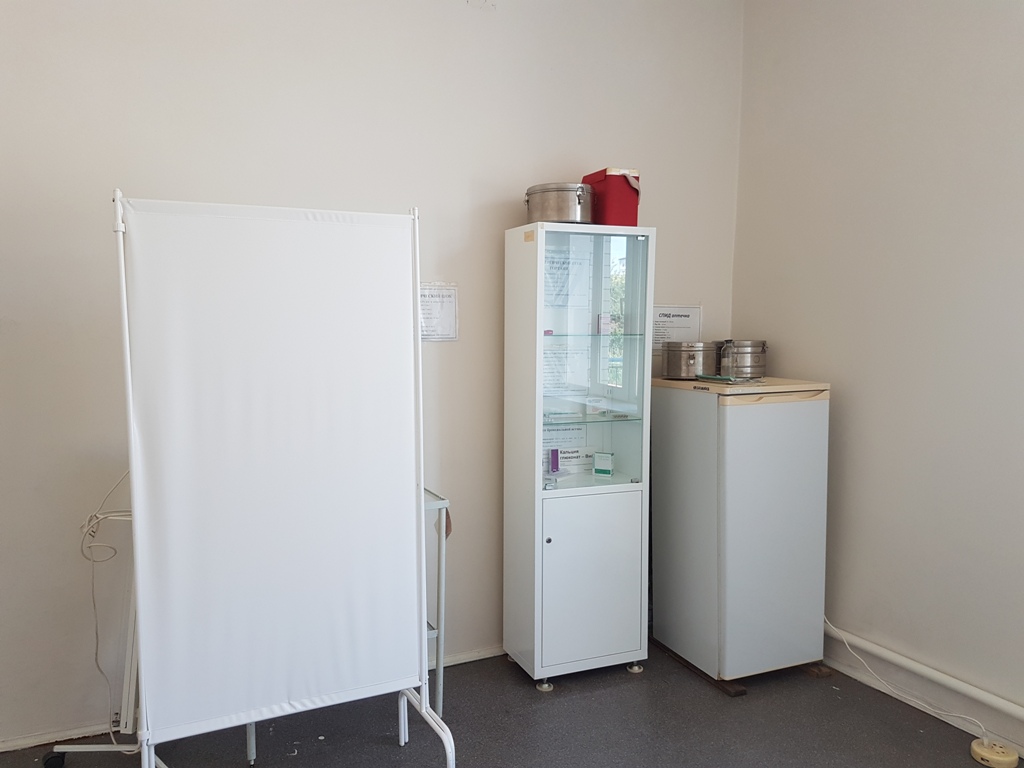 